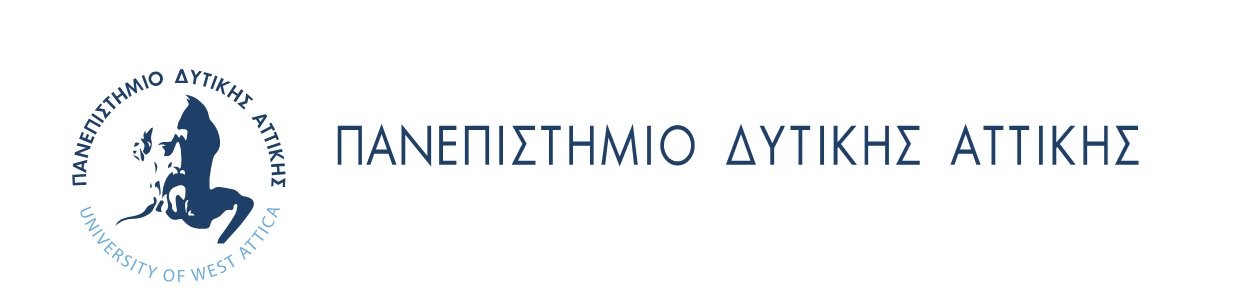 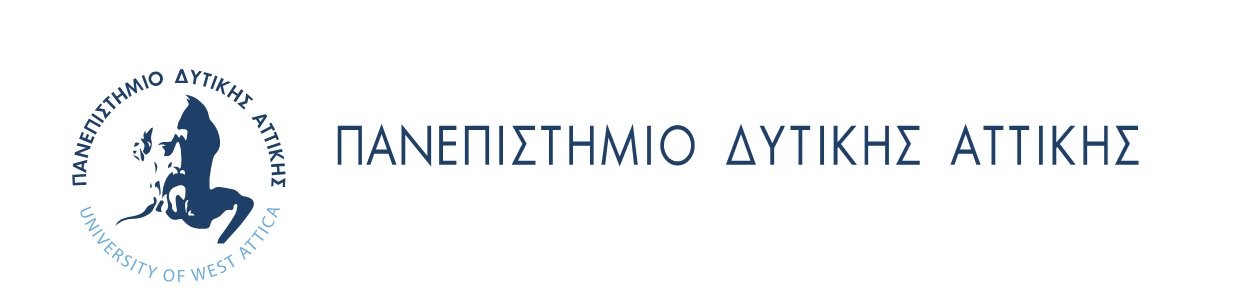 ΠΜΣ ΔΗΜΟΣΙΑ ΥΓΕΙΑ ΠΡΟΓΡΑΜΜΑ ΕΞΕΤΑΣΕΩΝ Γ’ ΕΞΑΜΗΝΟΥ (2023-2024)ΗμερομηνίαΜΑΘΗΜΑΤρίτη06/02/2024 18.00-21.00Πολιτικές Πρόληψης Εξαρτήσεων(ΚΟΥΛΙΕΡΑΚΗΣ-ΠΑΠΑΝΑΣΤΑΣΑΤΟΣ)Τρίτη06/02/2024 18.00-21.00Βιωματικό Εργαστήριο Αγωγής Υγείας στο Σχολικό Περιβάλλον(ΜΕΡΑΚΟΥ)Πέμπτη 08/02/202417.00-20.00Διατροφή, Σωματική Δραστηριότητα & Ποιότητα Ζωής(ΒΑΣΙΛΑΚΟΥ)Πέμπτη 08/02/202417.00-20.00Ειδική Αγωγή στην Παιδική & Εφηβική Ηλικία(ΚΑΡΒΟΥΝΗΣ)Παρασκευή09/02/2024 18.00-20.0018.00-21.00Δεξιότητες Συμβουλευτικής(ΚΟΥΝΕΝΟΥ-ΚΟΥΡΜΟΥΣΗ)Παρασκευή09/02/2024 18.00-20.0018.00-21.00Μοριακή Επιδημιολογία Αερογενώς & Σεξουαλικώς Μεταδιδόμενων Νοσημάτων(ΤΖΑΝΑΚΑΚΗ)Παρασκευή09/02/2024 18.00-20.0018.00-21.00Πολιτικές Δημόσιας Υγείας & Μετανάστευση(ΦΟΥΣΚΑΣ)Σάββατο10/02/2024 10.00-12.0012.30-14.30Μεθοδολογία Επιδημιολογικής Επιτήρησης(ΠΑΠΑΜΙΧΑΗΛ-ΠΑΝΑΓΙΩΤΟΠΟΥΛΟΣ)Σάββατο10/02/2024 10.00-12.0012.30-14.30Προαγωγή Ψυχικής Υγείας Παιδιών & Εφήβων(ΜΕΡΑΚΟΥ)Σάββατο10/02/2024 10.00-12.0012.30-14.30Επιτήρηση Τροφιμογενών & Υδατογενών Λοιμώξεων(ΜΑΝΔΗΛΑΡΑ-ΒΑΤΟΠΟΥΛΟΣ)Κυριακή11/02/202410.00-13.0013.30-15.30Επιτήρηση Παρασιτικών και Τροπικών Νοσημάτων, Ζωοανθρωπονόσων και Νοσημάτων Μεταδιδόμενων με Διαβιβαστές(ΠΑΤΣΟΥΛΑ-ΠΑΠΑΔΟΓΙΑΝΝΑΚΗΣ)Κυριακή11/02/202410.00-13.0013.30-15.30Σύγχρονες Προκλήσεις στη Δημόσια Υγεία(ΚΟΡΝΑΡΟΥ-ΤΖΑΝΑΚΑΚΗ-ΠΑΠΑΜΙΧΑΗΛ)Κυριακή11/02/202410.00-13.0013.30-15.30Συμπεριφορές κινδύνου για την Υγεία - Πρώτες Βοήθειες(ΣΕΡΓΕΝΤΑΝΗΣ-ΞΕΚΑΛΑΚΗ)Κυριακή11/02/202410.00-13.0013.30-15.30Μοριακή Επιδημιολογία της Μικροβιακής Αντοχής στα Αντιβιοτικά & Νοσοκομειακές Λοιμώξεις(ΓΙΑΚΚΟΥΠΗ-ΒΑΤΟΠΟΥΛΟΣ)